ПРОГРАММАМЕЖДУНАРОДНОЙ НАУЧНОЙ КОНФЕРЕНЦИИ«СОВРЕМЕННЫЕ ТЕНДЕНЦИИ НИЗКОУГЛЕРОДНОГО РАЗВИТИЯ:ГЛОБАЛЬНЫЕ И РЕГИОНАЛЬНЫЕ АСПЕКТЫ»28 июня – 01 июля 2023 г.Актуальная версия Программы на 19.05.2023 г. В Программу могут быть внесены дополнительные изменения.Грозный – 2023ОСНОВНЫЕ ТЕМАТИЧЕСКИЕ НАПРАВЛЕНИЯ:Низкоуглеродные технологии и устойчивое развитие сельского хозяйстваМеждународное сотрудничество в разработке и реализации климатических проектовСовременные технологии реабилитации деградированных ландшафтовНизкоуглеродные технологии в строительстве и ТЭККлиматические проекты и рынки углеродных единицЭкологическое воспитание, просвещение и образованиеЦифровые технологии и ДЗЗ в экологии и климатологииСРОКИ ПРОВЕДЕНИЯ: 28 июня - 01 июля 2023 г.МЕСТО ПРОВЕДЕНИЯ: г. Грозный, ЧГУ им. А.А. Кадырова, ГГНТУ им. акад. М.Д. Миллионщикова, кампусы Карбонового полигона Чеченской Республики «WayCarbon»ОРГАНИЗАТОРЫ: - ЧГУ им. А.А. Кадырова;- ГГНТУ им. акад. М.Д. Миллионщикова;- Академия наук Чеченской РеспубликиОРГАНИЗАЦИИ-ПАРТНЕРЫ: - Академия наук Абхазии, Республика Абхазия- Владикавказский научный центр РАН (ГФИ ВНЦ РАН)- Гомельский государственный университет имени Франциска Скорины- Институт геологии ДФИЦ РАН- Институт биологии южных моорей им. А.О. Ковалевского РАН- Институт географии им. акад. Г.А.Алиева, Республика Азербайджан- Институт географии РАН- Институт океанологии имени П.П. Ширшова РАН- Институт проблем экологии и эволюции имени А.Н. Северцова РАН- Институт степи Уральского отделения РАН- КБГУ им. Х.М. Бербекова- КНИИ им. Х.И. Ибрагимова РАН - МГУ им. М.В. Ломоносова- Московский государственный университет геодезии и картографии - Нанкинский сельскохозяйственный университет, Китай- Национальный университет Узбекистана имени Мирзо Улугбека - Федеральный научный центр овощеводства- Чеченский научно-исследовательский институт сельского хозяйстваЦЕЛЬ ПРОВЕДЕНИЯ КОНФЕРЕНЦИИ:Расширение межрегионального и международного научного сотрудничества по проблемам разработки современных методов и инновационных технологий низкоуглеродного развития в условиях климатических измененийУЧАСТНИКИ КОНФЕРЕНЦИИ:Ученые, аспиранты и студенты, специалисты в области экологии, экономики и метеорологии, представители бизнес-структур, общественных экологических организаций и органов управленияПЛАНИРУЕМЫЕ РЕЗУЛЬТАТЫ КОНФЕРЕНЦИИ:1) Оценка наиболее эффективных инструментов для сохранения климата Земли и экологии;2) Изучение научно-технического задела, ближние и дальние перспективы создания новых прорывных технологий для оптимизации системы «человек-материал-среда обитания» и защиты флоры и фауны Земли;3) Определение наиболее эффективных и рациональных путей освоения альтернативных источников энергии;4) Международная научная коллаборация по направлениям сотрудничества для реализации совместных проектов на международном уровне;5) Демонстрация достижений научно-образовательных организаций и предприятий реального сектора экономики;6) Публикация не менее 100 научных докладов в виде печатных научных статей и обзоров по актуальным вопросам климатической повестки, альтернативной энергетики, включая водородную энергетику, экологические аспекты.СЕКРЕТАРИ КОНФЕРЕНЦИИ:Мусаева Мадина Лечеевна, ведущий документовед УНИД ЧГУ им. А.А. Кадырова;Таймасханова Залина Руслановна, ведущий аналитик по организационной и информационной работе УНИР ГГНТУ им. акад. М.Д. Миллионщикова.ОРГАНИЗАЦИОННЫЙ КОМИТЕТСОПРЕДСЕДАТЕЛИ ОРГКОМИТЕТА:Эдельгериев Руслан Сайд-Хусайнович, советник Президента Российской Федерации по вопросам изменения климата (на согласовании);Лечхаджиев Анвар Ахметович, и.о. министра природных ресурсов и охраны окружающей среды Чеченской Республики;Саидов Заурбек Асланбекович, д.э.н., профессор, ректор ЧГУ им. А.А. Кадырова;Минцаев Магомед Шавалович, д.т.н., профессор, ректор ГГНТУ им. акад. М.Д.Миллионщикова.ЗАМ. ПРЕДСЕДАТЕЛЕЙ ОРГКОМИТЕТА:Хасухаджиев Апти Саид-Ахмадович, к.т.н., доцент, проректор по науке инновациям и цифровой трансформации ЧГУ им. А.А. Кадырова;Сайдумов Магомед Саламувич, к.т.н., доцент, проректор по научной работе ГГНТУ им. акад. М.Д. Миллионщикова.ЧЛЕНЫ ОРГАНИЗАЦИОННОГО КОМИТЕТА:Алиев Саламбек Алимбекович, к.т.н., доцент, директор Института строительства, архитектуры и дизайна ГГНТУ им. акад. М.Д. Миллионщикова;Алисултанова Эсмира Докуевна, д.п.н., профессор, директор ИПИТ ГГНТУ им. акад. М.Д. Миллионщикова;Бекмурзаева Рашия Хамзатовна, к.э.н., заведующий кафедрой экологии и природопользования ЧГУ им. А.А. Кадырова; Гайрабеков Ибрагим Гиланиевич, д.т.н., доцент, первый проректор ГГНТУ им. акад. М.Д. Миллионщикова;Гакаев Рустам Анурбекович, директор ЦКП, зам. декана по НОР факультета географии и геоэкологии ЧГУ им. А.А. Кадырова; Дашкова Елена Валерьевна,  к.ф.н., доцент, декан факультета географии и геоэкологии ЧГУ им. А.А. Кадырова;Магомаева Лейла Румановна, д.э.н., доцент, директор ИЦЭТП  ГГНТУ им. акад. М.Д. Миллионщикова;Махмудова Любовь Ширваниевна, д.т.н., профессор, директор Института нефти и газа ГГНТУ им. акад. М.Д. Миллионщикова; Муртазаев Сайд-Альви Юсупович, д.т.н., профессор, проректор  ГГНТУ им. акад. М.Д. Миллионщикова;Пашаев Магомед Ярагиевич, к.т.н., доцент, проректор по цифровизации и инновациям ГГНТУ им. акад. М.Д. Миллионщикова;Салгириев Рустам Русланович, д.т.н., доцент, проректор ГГНТУ им. акад. М.Д. Миллионщикова;Сатуева Лайла Ломалиевна, к.б.н., доцент кафедры экологии и природопользования ЧГУ им. А.А. Кадырова; Эзирбаев Тимур Борисович, к.т.н., доцент, директор Института энергетики ГГНТУ им. акад. М.Д. Миллионщикова;Эльжаев Асланбек Сипаевич, к.г.-м.н.,  доцент, зав.кафедрой «Прикладная геофизика и геоинформатика» ГГНТУ им. акад. М.Д. Миллионщикова.ПРОГРАММНЫЙ КОМИТЕТСОПРЕДСЕДАТЕЛИ ПРОГРАММНОГО КОМИТЕТАКеримов Ибрагим Ахмедович, д.ф.-м.н., профессор, вице-президент АН ЧР, заведующий кафедрой экологии и природопользования ГГНТУ им. акад. М.Д. Миллионщикова;Такаева Мадина Атлаевна, к.т.н., доцент, декан БХФ ЧГУ им. А.А. Кадырова. ЧЛЕНЫ ПРОГРАММНОГО КОМИТЕТА:Братков Виталий Викторович, д.г.н., профессор МИИГАиК;Гайрабеков Умар Ташадиевич, д.г.н., профессор кафедры экологии и природопользования ГГНТУ им. акад. М.Д. Миллионщикова., директор Института природных ресурсов АН ЧР;Гаплаев Магомед Шиблуевич, д.с.-х.н., директор Чеченского научно-исследовательского института сельского хозяйства;Горбунов Роман Вячеславович, д.г.н., директор ИнБЮМ РАН;Гуня Алексей Николаевич,  д.г.н., Институт географии РАН; Гулев Сергей Константинович, д.ф.-м.н., проф., член-кореспондент РАН, Институт океанологии имени П.П. Ширшова РАН (на согласовании);Гэнсин Пан, директор Института ресурсов, экосистем и окружающей среды сельского хозяйства Нанкинского сельскохозяйственного университета, Китай;Гусев Андрей Петрович, к.г-м.н., декан ГГФ, Гомельский государственный университет имени Франциска Скорины, Республика Беларусь;Дурманов Николай Дмитриевич, д.м.н., специальный представитель Министерства науки и высшего образования Российской Федерации по вопросам биологической и экологической безопасности;Даукаев Арун Абалханович, д.г.-м.н. КНИИ им. Х.И. Ибрагимова РАН; Дашкова Елена Валерьевна, к. филос. н., доцент, декан факультета Георафии и геоэкологии  ЧГУ им. А.А. Кадырова;Жаббаров Зафаржан Абдукаримович, д.б.н., профессор, Национальный университет Узбекистана имени Мирзо Улугбека, Республика Узбекистан;Заалишвили Владислав Борисович, д.ф.-м.н., профессор, директор ГФИ ВНЦ РАН;Забураева Хава Шахидовна, д.г.н., профессор кафедры экологии и природопользования ГГНТУ им. акад. М.Д. Миллионщикова;Исмаилов Мирнух Джавад оглы, к.г.н., заведующий отделом ландшафтоведения и ландшафтного планирования Института географии им. акад. Г.А.Алиева, Республика Азербайджан;Ирисханова Зазу Имрановна, к.б.н., заведующий кафедрой ботаники, зоологии и биоэкологии ЧГУ им. А.А. Кадырова;Курбатова Юлия Александровна, к.г.н. заведущий отделом Института проблем экологии и эволюции имени А.Н. Северцова РАН;Маркарова Мария Юрьевна, к.б.н., в.н.с. Федерального научного центра овощеводства, с.н.с. лаборатории парниковых газов НИИ «Геоэкологии и природопользования» ГГНТУ им. акад. М.Д. Миллионщикова;Мячина Ксения Викторовна, д.г.н., заведущий отделом природно-техногенных геосистем Института степи Уральского отделения РАН;Ольчев Александр Валентинович, д.б.н., профессор МГУ им. М.В. Ломоносова; Фахрутдинова Машхура Фазлиддиновна, д.б.н., профессор, Национальный университет Узбекистана имени Мирзо Улугбека, Республика Узбекистан;Шашкин Антон Павлович, советник министра науки и высшего образования РФ, секретарь Экспертного совета по вопросам контроля углеродного баланса;Экба Январби Алиевич, д.ф.-м.н., профессор, вице-президент АНА, Республика Абхазия.РАБОЧАЯ ГРУППАДжабраилов Ахмед Лечаевич, начальник УНИД ЧГУ им. А.А. Кадырова;Касумова Рината Хароновна, начальник УНИР ГГНТУ им. акад. М.Д. Миллионщикова.ПОРЯДОК РАБОТЫ КОНФЕРЕНЦИИРегламент выступлений: - пленарная сессия – доклад 30 мин., обсуждение 10 мин- секционная работа – доклад 10 мин., обсуждение 5 минФОРМА УЧАСТИЯ: очная/заочная/онлайнПодключиться к конференции в онлайн режиме можно через Zoom: https://us02web.zoom.us/j/5451270227?pwd=QXNIY25tanVHdmQwYVlxSEtmUVFrdz09Идентификатор конференции: 545 127 0227, Код доступа: 000000КОНТАКТЫ:За дополнительной информацией относительно участия в конференции обращайтесь секретариат конференции по следующим контактам:Информация о конференции и заявку на участие можно найти на сайтах ЧГУ им. А.А. Кадырова (www.chesu.ru) и ГГНТУ им. акад. М.Д. Миллионщикова: (www.gstou.ru).Заявку на участие в конференции и текст доклада (статьи) направлять по вышепредставленному адресу (см. раздел «Контакты»).Срок подачи материалов: до 15 июня 2023 г.ПУБЛИКАЦИЯ МАТЕРИАЛОВОсновные доклады, представленные на конференцию, будут опубликованы в виде коллективной монографии. Коллективная монография (рецензирование, код ISBN, присвоение статьям номеров DOI) будет издана к началу работы конференции, а также включена в базу РИНЦ.По рекомендации оргкомитета и с согласия авторов предполагается публикация отдельных статей в тематических номерах журналов информационных партнеров, входящих в перечень рецензируемых научных изданий, рекомендованных ВАК.Организационный взнос за участие в конференции, и оплата за публикацию материалов не предусмотрены. Коллективную монографию, а также сертификаты участники конференции в электронном виде все участники конференции смогут получить бесплатно, а в бумажном виде – только очные участники.ТРЕБОВАНИЯ К ОФОРМЛЕНИЮ МАТЕРИАЛОВДоклады оформляются в виде научных статей на русском или английском языке. Рекомендуемый объем статьи – 5-10 стр. Поля: слева 3 см, сверху и снизу 2 см, справа 1,5 см. Текст в формате doc. (Word for Windows, шрифт – Times New Roman, 12 пт; межстрочный интервал – 1. Заголовок – прописными (заглавными) полужирными буквами, выравнивание – по центру. Перед заголовком, слева – УДК. Через строку – инициалы, фамилия(и) автора(ов) через запятую (по центру). Через строку – курсивом краткое наименование ВУЗа/организации, города (по центру). Далее через одну строку – курсивом аннотация и ключевые слова. Затем через одну строчку – текст доклада. Рисунки, таблицы – по тексту. Ссылка на литературные источники (в тексте) – в квадратных скобках. Список литературы – в порядке цитирования (упоминания в работе). Имена файлов отмечают по имени автора – статью - (Иванов.2023.Статья), заявку на участие в конференции - (Иванов.2023.Заявка).После списка литературы через строчку представить перевод названия статьи, ФИО автора(ов), организации и города, а также аннотации и ключевых слов (на англ.).Ссылки на таблицы и рисунки приводятся в круглых скобках: (табл. 1) / (рис. 1) или (табл. 1, 2) / (рис. 1, 2) или (табл. 1–3) / (рис. 1–3). Ссылки на формулы приводятся в круглых скобках: (1) или (1, 2) или (1–3). При наборе формул предпочтительно использование редактора формул в Microsoft Word.Число рисунков в тексте доклада – не более 4-5.Рисунки, графики, диаграммы, вставляемые в текст доклада, должны быть четкими, качественными и легко читаемыми. Рисунки и таблицы не должны дублировать друг друга.Список литературы оформляется согласно Приложению А ГОСТ Р 7.0.100-2018 Библиографическая запись. Библиографическое описание. Общие требования и правила составления. Рекомендуется использовать последовательный стиль оформления списка использованных источников в порядке цитирования (упоминания) литературы в тексте. Ссылки на труды иностранных ученых – не менее 30 % от общего числа ссылок. Ссылки на литературу приводятся в квадратных скобках: [1, 2] [1-10].ВНИМАНИЮ АВТОРОВ!В обязательном порядке все статьи проходят проверку по программе «Антиплагиат». Оригинальность текста должна быть не менее 70%.Материалы направлять в срок на вышеобозначенный адрес электронной почты.Оргкомитет оставляет за собой право отклонить несоответствующие тематике и требованиям материалы.ОБРАЗЕЦ ОФОРМЛЕНИЯ СТАТЬИФОРМА ЗАЯВКИСПИСОК РЕКОМЕНДУЕМЫХ ГОСТИНИЦ В Г. ГРОЗНОМСсылка на официальный сайт «Vizit Chechnya»: https://visitchechnya.ru/frontend/web/Ссылка на все Отели в Чеченской Республике: https://visitchechnya.ru/frontend/web/places/oteli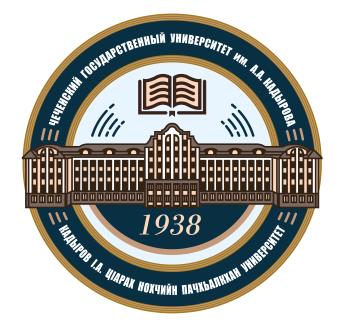 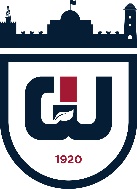 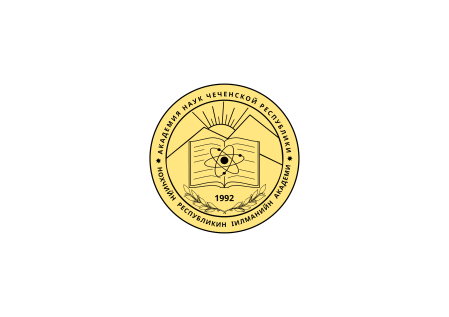 ПОРЯДОК РАБОТЫ КОНФЕРЕНЦИИПОРЯДОК РАБОТЫ КОНФЕРЕНЦИИПОРЯДОК РАБОТЫ КОНФЕРЕНЦИИВРЕМЯМЕРОПРИЯТИЕМЕСТО ПРОВЕДЕНИЯ28 ИЮНЯ 2023 г. - СредаЗАЕЗД ГОСТЕЙ28 ИЮНЯ 2023 г. - СредаЗАЕЗД ГОСТЕЙ28 ИЮНЯ 2023 г. - СредаЗАЕЗД ГОСТЕЙВ течение дняВстреча и размещение участниковс.Хой, гостиница Кезеной Ам13.00-14.30ОбедРесторан Кезеной Ам14.30-16.00Экскурсия на озеро Кезеной-Ам в горах Чеченской РеспубликиСпортивно-туристический комплекс Кезеной-Ам16.00-17.30Экскурсия по древнему селу Хой в горах Чеченской РеспубликиВеденский р-он, с.Хой17.30-19.00Свободное время19.00-21.00УжинРесторан Кезеной Амс 21.00Свободное время. Отдых29 ИЮНЯ 2023 г. – ЧетвергПЛЕНАРНАЯ СЕССИЯ КОНФЕРЕНЦИИ29 ИЮНЯ 2023 г. – ЧетвергПЛЕНАРНАЯ СЕССИЯ КОНФЕРЕНЦИИ29 ИЮНЯ 2023 г. – ЧетвергПЛЕНАРНАЯ СЕССИЯ КОНФЕРЕНЦИИ09.00-10.00Регистрация участниковКампус WayCarbon ЧГУ, Веденский р-он, с.Хой10.00-10.30Торжественное открытие конференции, приветственное слово гостей конференции.Приветственное словоКампус WayCarbon ЧГУ, Веденский р-он, с.Хой10.30-12.301-ая ПЛЕНАРНАЯ СЕССИЯКампус WayCarbon ЧГУ, Веденский р-он, с.Хой10.30-12.30Пленарное заседание:Руслан Сайд-Хусайнович Эдельгериев, советник Президента Российской Федерации по вопросам изменения климата«Нормативные и правовые вопросы декарбонизации наиболее энергоемких отраслей экономики. Карбоновые полигоны» (на согласовании);Николай Дмитриевич Дурманов, доктор медицинских наук, специальный представитель Министерства науки и высшего образования Российской Федерации по вопросам биологической и экологической безопасности«_____________________________________» (на согласовании)Иванов Алексей Юрьевич, доцент, директор Института права и развития ВШЭ — Сколково, директор Международного центра конкурентного права и политики БРИКС «Международное сотрудничество в разработке и реализации климатических проектов» (на согласовании)Беккиев Мухтар Юсубович, д.т.н., профессор, директор ФГБУ «Высокогорный геофизический институт» (г.Нальчик)  «Современные методы оценки изменения климата»Гуня Алексей Николаевич, д.г.н., в.н.с., профессор, Институт географии РАН (г.Москва) «Климатические условия и ресурсы горных районов: особенности изучения и адаптации к изменениям на местном уровне» Модератор:- Ибрагим Ахмедович Керимов, д.ф.-м.н., профессор, директор НИИ геоэкологии и природопользования ГГНТУ им. акад. М.Д. МиллионщиковаКампус WayCarbon ЧГУ, Веденский р-он, с.Хой10.30-12.30Пресс-подход. ФотосессияКампус WayCarbon ЧГУ, Веденский р-он, с.Хой12.30-13.00Экскурсия по экспериментальным участкам и знакомство с научным оборудованием и станциями для изучения климата и окружающей средыКампус WayCarbon ЧГУ, Веденский р-он, с.Хой13.00-14.30ОбедКампус WayCarbon ЧГУ, Веденский р-он, с.Хой14.30-16.30Трансфер в г.Шалиг.Шали16.30-18.30Экскурсия по маршруту «Три мечети» (одни из самых крупных мечетей в Европе)Города Шали-Аргун-Грозный18.30-19.00Размещение в гостиницах г.Грозныйг.Грозный19.00-21.00УжинРесторан-музей «Старый город», пр. Кадырова, 3221.00-23.00Экскурсия (пешая) по ночному городу (Цветочный парк-пр.Махмуда Эсамбаева)г.Грозный30 ИЮНЯ 2023 Г. - ПятницаСЕКЦИОННАЯ РАБОТА КОНФЕРЕНЦИИ30 ИЮНЯ 2023 Г. - ПятницаСЕКЦИОННАЯ РАБОТА КОНФЕРЕНЦИИ30 ИЮНЯ 2023 Г. - ПятницаСЕКЦИОННАЯ РАБОТА КОНФЕРЕНЦИИ9.00-10.00Общий сборЗал «»Нарния»ГУК ГГНТУ,(пр. Исаева, 100)2-ая ПЛЕНАРНАЯ СЕССИЯЗал «»Нарния»ГУК ГГНТУ,(пр. Исаева, 100)10.00-12.30Пленарное заседаниеГулев Сергей Константинович, д.ф.-м.н., проф., член-корреспондент РАН, руководитель лаборатории Института океанологии имени П.П. Ширшова РАН«_____________________________________»Ольчев Александр Валентинович, д.б.н., профессор МГУ им. М.В. Ломоносова«Методические аспекты измерения и расчета потоков парниковых газов в локальном и региональном масштабе»Курбатова Юлия Александровна, к.г.н., заведующий отделом Института проблем экологии и эволюции имени А.Н. Северцова РАН«_________»Гэнсин Пан, директор Института ресурсов, экосистем и окружающей среды сельского хозяйства Нанкинского сельскохозяйственного университета, Китай «Биочар для секвестрации углерода в почве и примущества для экосистемы» (онлайн)Керимов Ибрагим Ахмедович, д.ф.-м.н., профессор, вице-президент АН ЧР» «Карбоновый полигон ГГНТУ им. акад. М.Д. Миллионщикова: итоги первого года и перспективы развития»Садулаева Карина Абдулаевна, заместитель минстра природных ресурсов и охраны окружающей среды Чеченской Республики«Современные технологии реабилитации деградированных ландшафтов»Модератор:- Хасухаджиев Апти Саид-Ахмадович, к.т.н., доцент, проректор по науке инновациям и цифровой трансформации ЧГУ им. А.А. КадыроваЗал «»Нарния»ГУК ГГНТУ,(пр. Исаева, 100)12.30-14.00ОбедНе-столовая ГУК ГГНТУ (пр. Исаева, 100)14.00-17.30СЕКЦИОННАЯ РАБОТА17.30-19.00Трансфер на кампус ГГНТУ Карбонового полигона WayCarbonКампус WayCarbon ГГНТУ, г. Грозный, пос. им. Шейха Изнаура (бывш. с.Пригородное)17.30-19.00Экскурсия по экспериментальным участкам и знакомство с научным оборудованием и станциями для изучения климата и окружающей средыКампус WayCarbon ГГНТУ, г. Грозный, пос. им. Шейха Изнаура (бывш. с.Пригородное)17.30-19.00Показ видеоролика WayCarbon ГГНТУКампус WayCarbon ГГНТУ, г. Грозный, пос. им. Шейха Изнаура (бывш. с.Пригородное)19.00-21.00УжинНе-столовая ГУК ГГНТУ (пр. Исаева, 100)21.00-22.30Экскурсия на смотровую площадку «Лестница в небеса»г.Грозный,Байсангуровский районс 22.30Отдых. Свободное время01 ИЮЛЯ 2023 Г. - СубботаОТЪЕЗД ГОСТЕЙ01 ИЮЛЯ 2023 Г. - СубботаОТЪЕЗД ГОСТЕЙ01 ИЮЛЯ 2023 Г. - СубботаОТЪЕЗД ГОСТЕЙВ течение дняОТЪЕЗД ГОСТЕЙОТЪЕЗД ГОСТЕЙТаймасханова Залина Руслановна, ведущий аналитик по организационной и информационной работе УНИР ГГНТУ им. акад. М.Д. Миллионщикова;Е-mail: grozconf@mail.ruТел.: +7 928 786-58-85 (Залина)Тел.: +7 928 785-60-18 (Мадина)Мусаева Мадина Лечеевна, ведущий документовед УНИД ЧГУ им. А.А. КадыроваЕ-mail: grozconf@mail.ruТел.: +7 928 786-58-85 (Залина)Тел.: +7 928 785-60-18 (Мадина)УДКНАЗВАНИЕ СТАТЬИ© И.О. Фамилия1, И.О. Фамилия21Название организации, город2Название организации, городАннотация. …Ключевые слова: Ключевое слово 1, ключевое слово 2, …Текст доклада, текст доклада, текст доклада, текст доклада, …Список литературыARTICLE TITLE© N.S. Surname1, N.S. Surname21Name of organization, city2Name of organization, cityAnnotation. …Keywords: Keyword 1, Keyword 2, ...ЗАЯВКА на участие вМЕЖДУНАРОДНОЙ НАУЧНОЙ КОНФЕРЕНЦИИ«СОВРЕМЕННЫЕ ТЕНДЕНЦИИ НИЗКОУГЛЕРОДНОГО РАЗВИТИЯ:ГЛОБАЛЬНЫЕ И РЕГИОНАЛЬНЫЕ АСПЕКТЫ»28 июня – 01 июля 2023 года, г. ГрозныйЗАЯВКА на участие вМЕЖДУНАРОДНОЙ НАУЧНОЙ КОНФЕРЕНЦИИ«СОВРЕМЕННЫЕ ТЕНДЕНЦИИ НИЗКОУГЛЕРОДНОГО РАЗВИТИЯ:ГЛОБАЛЬНЫЕ И РЕГИОНАЛЬНЫЕ АСПЕКТЫ»28 июня – 01 июля 2023 года, г. ГрозныйФамилия, имя, отчество (полностью)*Учёная степень, учёное званиеНаименование учреждения, должностьФорма участия (очная/заочная/онлайн)Название доклада (статьи) Планируется ли выступление с докладом на конференции? (Да / нет)Если «да», то ФИО докладчикаНаучное направление конференцииТелефон E-mailПочтовый адрес с индексом№Наименование отелей/гостиницСсылкиКонтактыАдрес«Грозный Сити»https://groznycityhotel.ru/8 8712-29-60-00пр. Кадырова, д.,18Спортивно-гостиничный комплекс. Центр олимпийской подготовки по дзюдо им. В.В. Путина «Эдельвейс»https://judo-grozny.ru/https://travel.yandex.ru/hotels/grozniy/edelveis/+7 (8712) 29 29 52+7 (930) 215 04 04ул. А.А. Аллауддина, 18«Донна»https://visitchechnya.ru/frontend/web/places/place/otel-dona+7 (928) 022 22 04пр. им. Х. Исаева, 85«Беркат»https://hotel-berkat.ru/+7 (8712)29 63 06ул., Трошева, 102-А«Арена Сити»http://arena-city.ru/+7 (8712) 22 64 01ул. Полярников, 52«Синтем»https://travel.yandex.ru/hotels/grozniy/sintem/-улица им. Н.А. Назарбаева, 11«Central City»https://travel.yandex.ru/hotels/grozniy/central-city/-пр. им. В.В. Путина, 26